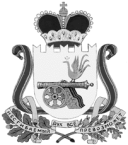 АДМИНИСТРАЦИЯВЯЗЬМА - БРЯНСКОГО СЕЛЬСКОГО ПОСЕЛЕНИЯВЯЗЕМСКОГО РАЙОНА СМОЛЕНСКОЙ ОБЛАСТИР А С П О Р Я Ж Е Н И Еот 12.08.2020                                                                                                    № 86-рВ соответствии с Бюджетным кодексом Российской Федерации, Положением о бюджетном процессе в Вязьма - Брянском сельском поселении Вяземского района Смоленской области, утвержденным решением Совета депутатов Вязьма - Брянского сельского поселения Вяземского района Смоленской области от 14.11.2016 № 37: 	1. Утвердить отчет об исполнении бюджета Вязьма - Брянского сельского поселения Вяземского района Смоленской области за полугодие 2020 года по фактическим доходам в сумме 5 686 177,59 рублей.	2. Утвердить отчет об исполнении бюджета Вязьма - Брянского сельского поселения Вяземского района Смоленской области за полугодие 2020 года по расходам в сумме 4 415 324,57 рублей.3. Превышение доходов над расходами бюджета Вязьма - Брянского сельского поселения Вяземского района Смоленской области в сумме 1 270 853,02 рубля, что составляет 7,7 % от утвержденного годового объема доходов бюджета поселения без учета утвержденного объема безвозмездных поступлений.4. Направить отчет об исполнении бюджета Вязьма - Брянского сельского поселения Вяземского района Смоленской области за полугодие 2020 года с пояснительной запиской в Совет депутатов Вязьма - Брянского сельского поселения Вяземского района Смоленской области и контрольно-ревизионную комиссию муниципального образования «Вяземский район» Смоленской области.5. Опубликовать настоящее распоряжение в газете «Вяземский вестник» и разместить на официальном сайте Администрации Вязьма - Брянского сельского поселения Вяземского района Смоленской области в информационно-телекоммуникационной сети «Интернет» (http://вязьма-брянская.рф/).И. п. Главы муниципального образованияВязьма - Брянского  сельского поселенияВяземского района  Смоленской области                                        И. Г. ФедотенковаОтчет об исполнении бюджета Вязьма - Брянского сельского поселения Вяземского района Смоленской области за полугодие 2020 годаПриложение 1 к распоряжению Администрации Вязьма - Брянского сельского поселения Вяземского района Смоленской области «Об утверждении отчёта об исполнении бюджета Вязьма - Брянского сельского поселения Вяземского района Смоленской области за полугодие 2020 года»от 12.08.2020 № 86-рИсточники финансирования дефицита бюджета по кодам классификации источников финансирования дефицита бюджета Вязьма-Брянского сельского поселения Вяземского района Смоленской области  за полугодие 2020 года (рублей)Приложение 2 к распоряжению Администрации Вязьма - Брянского сельского поселения Вяземского района Смоленской области «Об утверждении отчёта об исполнении бюджета Вязьма - Брянского сельского поселения Вяземского района Смоленской области за полугодие 2020 года»от 12.08.2020 № 86-рДоходы бюджета по кодам классификации доходов бюджета Вязьма-Брянского сельского поселения Вяземского района Смоленской области  за полугодие 2020 года                                                                                                                 (рублей)Приложение 3 к распоряжению Администрации Вязьма - Брянского сельского поселения Вяземского района Смоленской области «Об утверждении отчёта об исполнении бюджета Вязьма - Брянского сельского поселения Вяземского района Смоленской области за полугодие 2020 года»от 12.08.2020 № 86-рРасходы бюджета по разделам и подразделам,классификации расходов бюджета Вязьма-Брянского сельского поселения Вяземского района Смоленской области  за полугодие 2020 года          (рублей)Приложение 4 к распоряжению Администрации Вязьма - Брянского сельского поселения Вяземского района Смоленской области «Об утверждении отчёта об исполнении бюджета Вязьма - Брянского сельского поселения Вяземского района Смоленской области за полугодие 2020 года»от 12.08.2020 № 86-рРасходы бюджета по ведомственной структуре расходов бюджета Вязьма-Брянского сельского поселения Вяземского района Смоленской области  за полугодие 2020 года(рублей)Об утверждении отчёта об исполнении бюджета Вязьма - Брянского сельского поселения Вяземского района Смоленской области за полугодие 2020 годаУТВЕРЖДЕНраспоряжением Администрации Вязьма - Брянского сельского поселения Вяземского района Смоленской областиот 12.08.2020 № 86-рКодНаименование кода группы, подгруппы, статьи, вида источника финансирования дефицитов бюджетов, кода классификации операций сектора государственного управления, относящихся к источникам финансирования дефицитов бюджетовСумма12301 00 00 00 00 0000 000Источники финансирования дефицита бюджета - всего-1 270 853,0201 05 00 00 00 0000 000Изменение остатков средств-1 270 853,0201 05 00 00 00 0000 500Увеличение остатков средств бюджетов-5 686 177,5901 05 02 00 00 0000 500Увеличение прочих остатков средств бюджетов-5 686 177,5901 05 02 01 00 0000 510Увеличение прочих остатков денежных средств бюджетов-5 686 177,5901 05 02 01 10 0000 510Увеличение прочих остатков денежных средств бюджетов сельских поселений-5 686 177,5901 05 00 00 00 0000 600Уменьшение остатков средств бюджетов4 415 324,5701 05 02 00 00 0000 600Уменьшение прочих остатков средств бюджетов4 415 324,5701 05 02 01 00 0000 610Уменьшение прочих остатков денежных средств бюджетов4 415 324,5701 05 02 01 10 0000 610Уменьшение прочих остатков денежных средств бюджетов сельских поселений4 415 324,57КБКНаименование групп, подгрупп, статей доходовСумма123 1 00 00000 00 0000 000НАЛОГОВЫЕ И НЕНАЛОГОВЫЕ ДОХОДЫ155 698,121 03 00000 00 0000 000НАЛОГИ НА ТОВАРЫ (РАБОТЫ, УСЛУГИ), РЕАЛИЗУЕМЫЕ НА ТЕРРИТОРИИ РОССИЙСКОЙ ФЕДЕРАЦИИ290 940,911 03 02000 01 0000 110Акцизы по подакцизным товарам (продукции), производимым на территории Российской Федерации290 940,911 03 02230 01 0000 110Доходы от уплаты акцизов на дизельное топливо, подлежащие распределению между бюджетами субъектов Российской Федерации и местными бюджетами с учетом установленных дифференцированных нормативов отчислений в местные бюджеты137 842,221 03 02231 01 0000 110Доходы от уплаты акцизов на дизельное топливо, подлежащие распределению между бюджетами субъектов Российской Федерации и местными бюджетами с учетом установленных дифференцированных нормативов отчислений в местные бюджеты (по нормативам, установленным Федеральным законом о федеральном бюджете в целях формирования дорожных фондов субъектов Российской Федерации)137 842,221 03 02240 01 0000 110Доходы от уплаты акцизов на моторные масла для дизельных и (или) карбюраторных (инжекторных) двигателей, подлежащие распределению между бюджетами субъектов Российской Федерации и местными бюджетами с учетом установленных дифференцированных нормативов отчислений в местные бюджеты901,871 03 02241 01 0000 110Доходы от уплаты акцизов на моторные масла для дизельных и (или) карбюраторных (инжекторных) двигателей, подлежащие распределению между бюджетами субъектов Российской Федерации и местными бюджетами с учетом установленных дифференцированных нормативов отчислений в местные бюджеты (по нормативам, установленным Федеральным законом о федеральном бюджете в целях формирования дорожных фондов субъектов Российской Федерации)901,871 03 02250 01 0000 110Доходы от уплаты акцизов на автомобильный бензин, подлежащие распределению между бюджетами субъектов Российской Федерации и местными бюджетами с учетом установленных дифференцированных нормативов отчислений в местные бюджеты179 632,171 03 02251 01 0000 110Доходы от уплаты акцизов на автомобильный бензин, подлежащие распределению между бюджетами субъектов Российской Федерации и местными бюджетами с учетом установленных дифференцированных нормативов отчислений в местные бюджеты (по нормативам, установленным Федеральным законом о федеральном бюджете в целях формирования дорожных фондов субъектов Российской Федерации)179 632,171 03 02260 01 0000 110Доходы от уплаты акцизов на прямогонный бензин, подлежащие распределению между бюджетами субъектов Российской Федерации и местными бюджетами с учетом установленных дифференцированных нормативов отчислений в местные бюджеты-27 435,351 03 02261 01 0000 110Доходы от уплаты акцизов на прямогонный бензин, подлежащие распределению между бюджетами субъектов Российской Федерации и местными бюджетами с учетом установленных дифференцированных нормативов отчислений в местные бюджеты (по нормативам, установленным Федеральным законом о федеральном бюджете в целях формирования дорожных фондов субъектов Российской Федерации)-27 435,351 00 00000 00 0000 000НАЛОГОВЫЕ И НЕНАЛОГОВЫЕ ДОХОДЫ2 645 079,621 01 00000 00 0000 000НАЛОГИ НА ПРИБЫЛЬ, ДОХОДЫ2 522 069,391 01 02000 01 0000 110Налог на доходы физических лиц2 522 069,391 01 02010 01 0000 110Налог на доходы физических лиц с доходов, источником которых является налоговый агент, за исключением доходов, в отношении которых исчисление и уплата налога осуществляются в соответствии со статьями 227, 227.1 и 228 Налогового кодекса Российской Федерации2 441 643,771 01 02010 01 1000 110Налог на доходы физических лиц с доходов, источником которых является налоговый агент, за исключением доходов, в отношении которых исчисление и уплата налога осуществляются в соответствии со статьями 227, 227.1 и 228 Налогового кодекса Российской Федерации2 443 181,851 01 02010 01 2100 110Налог на доходы физических лиц с доходов, источником которых является налоговый агент, за исключением доходов, в отношении которых исчисление и уплата налога осуществляются в соответствии со статьями 227,227.1 и 228 Налогового кодекса Российской Федерации2 084,081 01 02010 01 3000 110Налог на доходы физических лиц с доходов, источником которых является налоговый агент, за исключением доходов, в отношении которых исчисление и уплата налога осуществляются в соответствии со статьями 227, 227* и 228 Налогового кодекса Российской Федерации6 377,841 01 02020 01 3000 110Налог на доходы физических лиц с доходов, полученных от осуществления деятельности физическими лицами, зарегистрированными в качестве индивидуальных предпринимателей, нотариусов, занимающихся частной практикой ,адвокатов, учредивших адвокатские кабинеты и других лиц, частной практикой в соответствии со статьями 227, Налогового кодекса Российской Федерации49,951 01 02030 01 0000 110Налог на доходы физических лиц с доходов, полученных физическими лицами в соответствии со статьей 228 Налогового кодекса Российской Федерации80 029,431 01 02030 01 1000 110Налог на доходы физических лиц с доходов, полученных физическими лицами, в соответствии со статьей 228 Налогового кодекса Российской Федерации80 029,431 01 02030 01 2100 110Налог на доходы физических лиц с доходов, полученных физическими лицами в соответствии со статьей 228 Налогового кодекса Российской Федерации81,061 01 02030 01 3000 110Налог на доходы физических лиц с доходов, полученных физическими лицами, в соответствии со статьей 228 Налогового кодекса Российской Федерации265,181 06 00000 00 0000 000НАЛОГИ НА ИМУЩЕСТВО123 010,231 06 01000 00 0000 110Налог на имущество физических лиц64 304,181 06 01030 10 0000 110Налог на имущество физических лиц, взимаемый по ставкам, применяемым к объектам налогообложения, расположенным в границах сельских поселений64 304,181 06 01030 10 1000 110сумма платежа (перерасчеты,недоимка и задолженность по соответствующему платежу, в том числе по отмененному)58 697,551 06 01030 10 2100 110пени по соответствующему платежу5 606,631 06 06000 00 0000 110Земельный налог58 706,051 06 06030 00 0000 110Земельный налог с организаций35 956,201 06 06033 10 0000 110Земельный налог с организаций, обладающих земельным участком, расположенным в границах сельских поселений35 956,201 06 06033 10 1000 110сумма платежа (перерасчеты,недоимка и задолженность по соответствующему платежу, в том числе по отмененному)35 589,401 06 06033 10 2100 110пени по соответствующему платежу366,801 06 06040 00 0000 110Земельный налог с физических лиц22 749,851 06 06043 10 0000 110Земельный налог с физических лиц, обладающих земельным участком, расположенным в границах сельских поселений22 749,851 06 06043 10 1000 110сумма платежа (перерасчеты,недоимка и задолженность по соответствующему платежу, в том числе по отмененному)20 222,601 06 06043 10 2100 110пени по соответствующему платежу2 527,251 00 00000 00 0000 000НАЛОГОВЫЕ И НЕНАЛОГОВЫЕ ДОХОДЫ743 063,861 11 00000 00 0000 000ДОХОДЫ ОТ ИСПОЛЬЗОВАНИЯ ИМУЩЕСТВА, НАХОДЯЩЕГОСЯ В ГОСУДАРСТВЕННОЙ И МУНИЦИПАЛЬНОЙ СОБСТВЕННОСТИ743 063,861 11 05000 00 0000 120Доходы, получаемые в виде арендной либо иной платы за передачу в возмездное пользование государственного и муниципального имущества (за исключением имущества бюджетных и автономных учреждений, а также имущества государственных и муниципальных унитарных предприятий, в том числе казенных)547 400,181 11 05070 00 0000 120Доходы от сдачи в аренду имущества, составляющего государственную (муниципальную) казну (за исключением земельных участков)547 400,181 11 05075 10 0000 120Доходы от сдачи в аренду имущества, составляющего казну сельских поселений (за исключением земельных участков)547 400,181 11 09000 00 0000 120Прочие доходы от использования имущества и прав, находящихся в государственной и муниципальной собственности (за исключением имущества бюджетных и автономных учреждений, а также имущества государственных и муниципальных унитарных предприятий, в том числе казенных)195 663,681 11 09040 00 0000 120Прочие поступления от использования имущества, находящегося в государственной и муниципальной собственности (за исключением имущества бюджетных и автономных учреждений, а также имущества государственных и муниципальных унитарных предприятий, в том числе казенных)195 663,681 11 09045 10 0000 120Прочие поступления от использования имущества, находящегося в собственности сельских поселений (за исключением имущества муниципальных бюджетных и автономных учреждений, а также имущества муниципальных унитарных предприятий, в том числе казенных)185 663,682 00 00000 00 0000 000БЕЗВОЗМЕЗДНЫЕ ПОСТУПЛЕНИЯ2 007 093,202 02 00000 00 0000 000БЕЗВОЗМЕЗДНЫЕ ПОСТУПЛЕНИЯ ОТ ДРУГИХ БЮДЖЕТОВ БЮДЖЕТНОЙ СИСТЕМЫ РОССИЙСКОЙ ФЕДЕРАЦИИ2 007 093,202 02 10000 00 0000 150Дотации бюджетам бюджетной системы Российской Федерации1 889 600,002 02 16001 00 0000 150Дотации на выравнивание бюджетной обеспеченности из бюджетов муниципальных районов, городских округов с внутригородским делением1 889 600,002 02 16001 10 0000 150Дотации бюджетам сельских поселений на выравнивание бюджетной обеспеченности из бюджетов муниципальных районов1 889 600,002 02 30000 00 0000 150Субвенции бюджетам бюджетной системы Российской Федерации107 493,202 02 35118 00 0000 150Субвенции бюджетам на осуществление первичного воинского учета на территориях, где отсутствуют военные комиссариаты107 493,202 02 35118 10 0000 150Субвенции бюджетам сельских поселений на осуществление первичного воинского учета на территориях, где отсутствуют военные комиссариаты107 493,20НаименованиеРаздел, подразделСуммаНаименованиеРаздел, подразделСуммаОБЩЕГОСУДАРСТВЕННЫЕ ВОПРОСЫ01001 368 776,63Функционирование высшего должностного лица субъекта Российской Федерации и муниципального образования0102128 155,63Функционирование Правительства Российской Федерации, высших исполнительных органов государственной власти субъектов Российской Федерации, местных администраций01041 223 501,00Другие общегосударственные вопросы011317 120,00НАЦИОНАЛЬНАЯ ОБОРОНА0200107 493,20Мобилизационная и вневойсковая подготовка0203107 493,20НАЦИОНАЛЬНАЯ БЕЗОПАСНОСТЬ И ПРАВООХРАНИТЕЛЬНАЯ ДЕЯТЕЛЬНОСТЬ030025 500,00Другие вопросы в области национальной безопасности и правоохранительной деятельности031425 500,00НАЦИОНАЛЬНАЯ ЭКОНОМИКА0400826 308,49Дорожное хозяйство (дорожные фонды)0409826 308,49ЖИЛИЩНО-КОММУНАЛЬНОЕ ХОЗЯЙСТВО05002 059 012,47Жилищное хозяйство0501303 136,23Коммунальное хозяйство0502821 525,13Благоустройство05031 034 351,11КУЛЬТУРА, КИНЕМАТОГРАФИЯ080028 233,78Другие вопросы в области культуры, кинематографии080428 233,78Наименование показателяВед.Разд.Ц.ст.Расх.Касс. расходНаименование показателяВед.Разд.Ц.ст.Расх.Касс. расход Администрация Вязьма-Брянского сельского поселения Вяземского района Смоленской области908000000000000000004 415 324,57ОБЩЕГОСУДАРСТВЕННЫЕ ВОПРОСЫ908010000000000000001 368 776,63 Функционирование высшего должностного лица субъекта Российской Федерации и муниципального образования90801020000000000000128 155,63 Обеспечение деятельности законодательного (представительного) органа местного самоуправления сельского поселения90801027600000000000128 155,63 Глава муниципального образования90801027610000000000128 155,63 Расходы на обеспечение функций органа местного самоуправления90801027610000140000128 155,63 Расходы на выплаты персоналу в целях обеспечения выполнения функций государственными (муниципальными) органами, казенными учреждениями, органами управления государственными внебюджетными фондами90801027610000140100128 155,63Расходы на выплаты персоналу государственных (муниципальных) органов90801027610000140120128 155,63Функционирование Правительства Российской Федерации, высших исполнительных органов государственной власти субъектов Российской Федерации, местных администраций908010400000000000001 223 501,00Муниципальная программа "Обеспечение реализации полномочий органов местного самоуправления Вязьма-Брянского сельского поселения Вяземского района Смоленской области"908010401000000000001 223 501,00Основное мероприятие (вне подпрограмм)908010401Я00000000001 223 501,00 Основное мероприятие "Обеспечение организационных условий для реализации муниципальной программы"908010401Я01000000001 223 501,00 Расходы на обеспечение функций органов местного самоуправления908010401Я01001400001 223 501,00 Расходы на выплаты персоналу в целях обеспечения выполнения функций государственными (муниципальными) органами, казенными учреждениями, органами управления государственными внебюджетными фондами908010401Я0100140100851 808,12Расходы на выплаты персоналу государственных (муниципальных) органов908010401Я0100140120851 808,12 Закупка товаров, работ и услуг для обеспечения государственных (муниципальных) нужд908010401Я0100140200371 341,00Иные закупки товаров, работ и услуг для обеспечения государственных (муниципальных) нужд908010401Я0100140240371 341,00Иные бюджетные ассигнования908010401Я0100140800351,88Уплата налогов, сборов и иных платежей908010401Я0100140850351,88Другие общегосударственные вопросы9080113000000000000017 120,00Муниципальная программа "Обеспечение реализации полномочий органов местного самоуправления Вязьма-Брянского сельского поселения Вяземского района Смоленской области"9080113010000000000017 000,00Основное мероприятие (вне подпрограмм)908011301Я000000000017 000,00Основное мероприятие "Обеспечение организационных условий для реализации муниципальной программы"908011301Я010000000017 000,00Членские взносы в Совет муниципальных образований Смоленской области908011301Я012001000017 000,00Иные бюджетные ассигнования908011301Я012001080017 000,00Уплата налогов, сборов и иных платежей908011301Я012001085017 000,00Непрограммные расходы органов местного самоуправления90801139800000000000120,00 Прочие направления деятельности не включенные в муниципальные программы90801139820000000000120,00Расходы на обслуживание муниципальной казны90801139820000130000120,00Иные бюджетные ассигнования90801139820000130800120,00Уплата налогов, сборов и иных платежей90801139820000130850120,00НАЦИОНАЛЬНАЯ ОБОРОНА90802000000000000000107 493,20Мобилизационная и вневойсковая подготовка90802030000000000000107 493,20Непрограммные расходы органов местного самоуправления90802039800000000000107 493,20 Прочие расходы за счет межбюджетных трансфертов других уровней90802039810000000000107 493,20 Расходы на осуществление первичного воинского учета на территориях, где отсутствуют военные комиссариаты90802039810051180000107 493,20Расходы на выплаты персоналу в целях обеспечения выполнения функций государственными (муниципальными) органами, казенными учреждениями, органами управления государственными внебюджетными фондами9080203981005118010084 009,77Расходы на выплаты персоналу государственных (муниципальных) органов9080203981005118012084 009,77 Закупка товаров, работ и услуг для обеспечения государственных (муниципальных) нужд9080203981005118020023 483,43Иные закупки товаров, работ и услуг для обеспечения государственных (муниципальных) нужд9080203981005118024023 483,43 НАЦИОНАЛЬНАЯ БЕЗОПАСНОСТЬ И ПРАВООХРАНИТЕЛЬНАЯ ДЕЯТЕЛЬНОСТЬ9080300000000000000025 500,00Другие вопросы в области национальной безопасности и правоохранительной деятельности9080314000000000000025 500,00 Муниципальная программа "Защита населения и территории Вязьма-Брянского сельского поселения Вяземского района Смоленской области от чрезвычайных ситуаций, обеспечение пожарной безопасности"9080314020000000000025 500,00Основное мероприятие (вне подпрограмм)908031402Я000000000025 500,00 Основное мероприятие "Осуществление защиты населения на территории сельского поселения"908031402Я010000000025 500,00 Расходы по проверке противопожарных гидрантов908031402Я012003000025 500,00Закупка товаров, работ и услуг для обеспечения государственных (муниципальных) нужд908031402Я012003020025 500,00 Иные закупки товаров, работ и услуг для обеспечения государственных (муниципальных) нужд908031402Я012003024025 500,00 НАЦИОНАЛЬНАЯ ЭКОНОМИКА90804000000000000000826 308,49Дорожное хозяйство (дорожные фонды)90804090000000000000826 308,49 Муниципальная программа "Ремонт и содержание автомобильных дорог общего пользования местного значения в границах населенных пунктов на территории Вязьма-Брянском сельском поселении Вяземского района Смоленской области"90804090300000000000826 308,49Основное мероприятие (вне подпрограмм)908040903Я0000000000826 308,49  Основное мероприятие "Выполнение текущего ремонта и содержание автомобильных дорог на территории Вязьма - Брянском сельском поселении Вяземского района Смоленской области"908040903Я0100000000826 308,49Расходы на ремонт, дорог за счет бюджета поселения908040903Я012008000094 104,71Закупка товаров, работ и услуг для обеспечения государственных (муниципальных) нужд908040903Я012008020094 104,71 Иные закупки товаров, работ и услуг для обеспечения государственных (муниципальных) нужд908040903Я012008024094 104,71Расходы на содержание дорог за счет бюджета поселения908040903Я0120180000732 203,78Закупка товаров, работ и услуг для обеспечения государственных (муниципальных) нужд908040903Я0120180200732 203,78Иные закупки товаров, работ и услуг для обеспечения государственных (муниципальных) нужд908040903Я0120180240732 203,78 ЖИЛИЩНО-КОММУНАЛЬНОЕ ХОЗЯЙСТВО908050000000000000002 059 012,47 Жилищное хозяйство90805010000000000000303 136,23Муниципальная программа "Обеспечение мероприятий в области жилищно-коммунального хозяйства на территории Вязьма-Брянского сельского поселения Вяземского района Смоленской области"90805010400000000000303 136,23Основное мероприятие (вне подпрограмм)908050104Я0000000000303 136,23 Основное мероприятие "Стимулирование развития жилищного хозяйства"908050104Я0100000000303 136,23Расходы на проведение мероприятий по жилищному хозяйству908050104Я012009000039 931,53Закупка товаров, работ и услуг для обеспечения государственных (муниципальных) нужд908050104Я012009020039 931,53Иные закупки товаров, работ и услуг для обеспечения государственных (муниципальных) нужд908050104Я012009024039 931,53Расходы на оплату взносов на капитальный ремонт за помещения, находящиеся в муниципальной собственности Вязьма-Брянского сельского поселения (региональный оператор)908050104Я0120100000263 204,70Закупка товаров, работ и услуг для обеспечения государственных (муниципальных) нужд908050104Я0120100200263 204,70Иные закупки товаров, работ и услуг для обеспечения государственных (муниципальных) нужд908050104Я0120100240263 204,70Коммунальное хозяйство90805020000000000000721 525,13 Муниципальная программа "Обеспечение мероприятий в области жилищно-коммунального хозяйства на территории Вязьма-Брянского сельского поселения Вяземского района Смоленской области"90805020400000000000721 525,13Основное мероприятие (вне подпрограмм)908050204Я0000000000721 525,13Основное мероприятие "Стимулирование развития коммунального хозяйства"908050204Я0200000000721 525,13Содержание и текущий ремонт систем водоснабжения и водоотведения908050204Я0220110000415 357,40Закупка товаров, работ и услуг для обеспечения государственных (муниципальных) нужд908050204Я0220110200415 357,40Иные закупки товаров, работ и услуг для обеспечения государственных (муниципальных) нужд908050204Я0220110240415 357,40Содержание и текущий ремонт систем теплоснабжения908050204Я0220120000215 658,33Закупка товаров, работ и услуг для обеспечения государственных (муниципальных) нужд908050204Я0220120200215 658,33Иные закупки товаров, работ и услуг для обеспечения государственных (муниципальных) нужд908050204Я0220120240215 658,33Содержание и текущий ремонт систем газоснабжения908050204Я022013000090 509,40 Закупка товаров, работ и услуг для обеспечения государственных (муниципальных) нужд908050204Я022013020090 509,40Иные закупки товаров, работ и услуг для обеспечения государственных (муниципальных) нужд908050204Я022013024090 509,40Благоустройство908050300000000000001 034 351,11Муниципальная программа "Благоустройство Вязьма-Брянского сельского поселения Вяземского района Смоленской области"908050305000000000001 034 351,11Основное мероприятие (вне подпрограмм)908050305Я00000000001 034 351,11Основное мероприятие "Энергоснабжение сельского поселения"908050305Я0100000000660 830,04Расходы на содержание уличного освещения908050305Я0120150000660 830,04Закупка товаров, работ и услуг для обеспечения государственных (муниципальных) нужд908050305Я0120150200659 966,89Иные закупки товаров, работ и услуг для обеспечения государственных (муниципальных) нужд908050305Я0120150240659 966,89Иные бюджетные ассигнования908050305Я0120150800863,15Уплата налогов, сборов и иных платежей908050305Я0120150850863,15Основное мероприятие "Повышение благоустроенности сельского поселения"908050305Я0200000000373 521,07 Расходы на мероприятия по благоустройству и улучшение санитарного состояния сельского поселения908050305Я0220160000373 521,07 Закупка товаров, работ и услуг для обеспечения государственных (муниципальных) нужд908050305Я0220160200373 521,07Иные закупки товаров, работ и услуг для обеспечения государственных (муниципальных) нужд908050305Я0220160240373 521,07КУЛЬТУРА, КИНЕМАТОГРАФИЯ9080800000000000000028 233,78 Другие вопросы в области культуры, кинематографии9080804000000000000028 233,78Муниципальная программа "Развитие культуры и спорта на территории Вязьма-Брянского сельского поселения Вяземского района Смоленской области"9080804060000000000024 351,78Основное мероприятие (вне подпрограмм)908080406Я000000000024 351,78Основное мероприятия "Организация и проведение культурно-массовых и спортивных мероприятий на территории Вязьма-Брянского сельского поселения"908080406Я010000000024 351,78Расходы на организацию и проведение мероприятий в сфере культуры и спорта908080406Я012017000024 351,78 Закупка товаров, работ и услуг для обеспечения государственных (муниципальных) нужд908080406Я012017020024 351,78Иные закупки товаров, работ и услуг для обеспечения государственных (муниципальных) нужд908080406Я012017024024 351,78Резервные фонды908080489000000000003 882,00 Расходы резервного фонда Администрации Вязьма-Брянского сельского поселения Вяземского района Смоленской области908080489000288800003 882,00 Закупка товаров, работ и услуг для обеспечения государственных (муниципальных) нужд908080489000288802003 882,00Иные закупки товаров, работ и услуг для обеспечения государственных (муниципальных) нужд908080489000288802403 882,00